Cloudy September reduces PV outputAfter five months in which generation in 2013 has surpassed generation in the same month in 2012, September was a dull month in which generation at both Stratford Hospital and Warwick Hospital failed to match output in September last year. However, 2013 is still ahead of 2012 as regards total generation in the year to date.Warwick Hospital – performance in September 2013For the first time since March, less energy was generated by the solar PV array at Warwick Hospital in 2013 than in the same month last year. A total of 3,862 units were generated during the month – an average of 129 units a day. This was over 20 per cent less than the average of 166 units a day generated in September 2012. Peak performance was on 4 September when 245.9 units were generated, while lowest output for the month was 39.8 units just two days later on 6 September. Daily output exceeded 200 units on just 4 days during September, while daily output fell below 100 units on 12 days – or more than a third of the month.Daily output: Warwick Hospital September 2012 (green) & September 2013 (blue)Generation during September 2013 was 22 per cent lower than during September 2012, and average daily output fell to its lowest level since March. Autumn is here and the power of the sun is declining sharply.Warwick Hospital – generation to date in 2013In the first nine months of 2013, the solar PV array at Warwick Hospital has generated a total of 42,220 units, saving over 21 tonnes of carbon. The graph below shows the average daily output in the first nine months of the year, with average daily output for 2012 shown for comparison. Note there is no data for January 2012, and data for February 2012 is for 12-29 February only.Average daily output by month: Warwick Hospital January – September 2013Stratford Hospital – performance in September 2013In September 2013 the solar PV array at Stratford Hospital generated a total of 822 units of electricity - an average of 27.4 units a day. This was nearly 300 units less than the total generated in in September 2012. Highest output was 54.7 units on 2 September; lowest output was 7.6 units on 23 September – one of three days when daily output fell below 10 units. Daily output was above 40 units on 7 days during the month.Generation during September 2013 was 19 per cent lower than during September 2012 – so relatively speaking, generation during the month was slightly better at Stratford hospital than at Warwick Hospital.Daily output: Stratford upon Avon Hospital September 2012 (green) & September 2013 (blue)Stratford Hospital – generation to date in 2013In the first nine months of 2013, the solar PV array at Stratford Hospital has generated nearly 8,680 units – equivalent to saving nearly 4.5 tonnes of carbon.More informationFor more information about the performance of the solar PV arrays at Warwick and Stratford upon Avon Hospitals, and for more information about Community Energy Warwickshire in general, e-mail info@cew.coop. 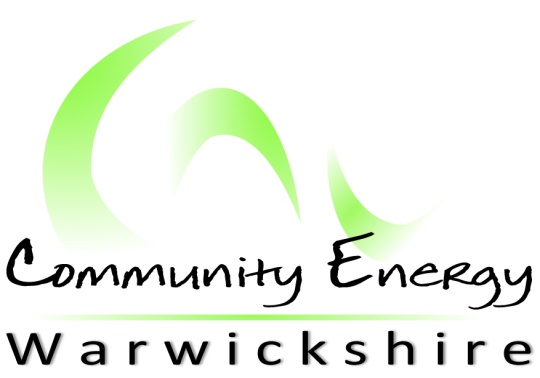 SOLAR PVMONITORING REPORTSeptember 2013